Родителям о суициде - это важно знать Советы для родителей по профилактике подростковых суицидов.Причиной покушения на самоубийство может быть депрессия, вызванная потерей объекта любви, сопровождаться печалью, подавленностью, потерей интереса к жизни и отсутствием мотивации к решению насущных жизненных задач. Иногда депрессия может и не проявляться столь явно: подросток старается скрыть ее за повышенной активностью, чрезмерным вниманием к мелочам или вызывающим поведением - правонарушениями, употреблением наркотиков, беспорядочными сексуальными связями. Риск самоубийства более высок среди тех, кто пристрастился к наркотикам или алкоголю. Под их влиянием повышается вероятность внезапных импульсов. Бывает и так, что смерть от передозировки является преднамеренной. 
Для многих склонных к самоубийству подростков характерны высокая внушаемость и стремление к подражанию. 

Когда случается одно самоубийство, оно становится сигналом к действию для других предрасположенных к этому подростков. Небольшие группы ребят даже объединялись с целью создания некой субкультуры самоубийств. Потенциальные самоубийцы часто имеют покончивших с собой родственников. 

Причиной самоубийства может быть чувство вины и (или) страха и враждебности. Подростки могут тяжело переживать неудачи в личных отношениях. Попытка самоубийства - это крик о помощи, обусловленный желанием привлечь внимание к своей беде или вызвать сочувствие у окружающих. Поднимая на себя руку, ребенок прибегает к последнему аргументу в споре с родителями. Он нередко представляет себе смерть как некое временное состояние: он очнется и снова будет жить. Совершенно искренне желая умереть в невыносимой для него ситуации, он в действительности хочет лишь наладить отношения с окружающими. 

Что же происходит с родителями, если собственный ребенок не может их дозваться? Отчего они так глухи, что сыну пришлось лезть в петлю, чтобы они услышали его крик о помощи? 
Сознание собственной правоты и непогрешимости делает некоторых родителей поразительно нетерпимыми, неспособными без оценок, без суждения и поучения просто любить и поддерживать ребенка. Упрекая его, родители произносят порой слова настолько злобные и оскорбительные, что ими поистине можно убить. Они при этом не думают, что безобразным своим криком буквально толкают его на опасный для жизни поступок. 
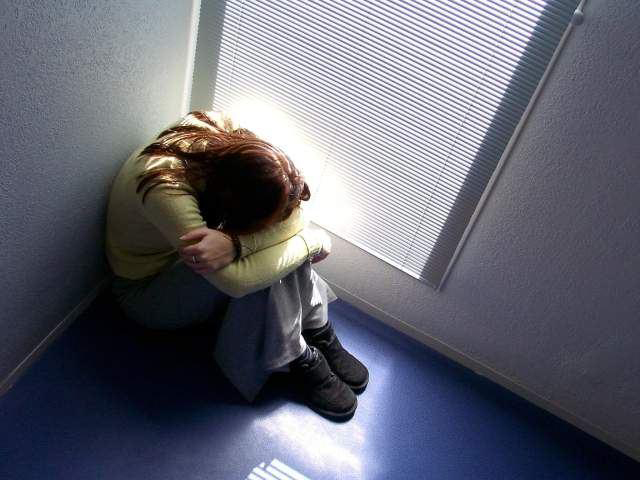 Родителям следует помнить: Если скандал уже разгорелся, нужно остановиться, заставить себя замолчать, сознавая свою правоту. В состоянии аффекта подросток крайне импульсивен и агрессивен. Любой попавший под руку острый предмет, лекарство в вашей аптечке, подоконник в вашей квартире - все станет реально опасным, угрожающим его жизни. Если человек серьезно задумал совершить самоубийство, то обычно об этом нетрудно догадаться по ряду характерных признаков, которые можно разделить на 3 группы: словесные, поведенческие и ситуационные. Словесные признаки суицида: 
Человек, готовящийся совершить самоубийство, часто говорит о своем душевном состоянии. Он или она могут: Прямо и явно говорить о смерти: "Я собираюсь покончить с собой"; "Я не могу так дальше жить". Прощание. Может принять форму выражения благодарности различным людям за помощь в разное время жизни.Косвенно намекать о своем намерении: "Я больше не буду ни для кого проблемой"; "Тебе больше не придется обо мне волноваться". Много шутить на тему самоубийства. Проявлять нездоровую заинтересованность вопросами смерти. Поведенческие: 
1. Раздавать другим вещи, имеющие большую личную значимость, окончательно приводить в порядок дела, мириться с давними врагами. . 2. Приведение своих дел в порядок — раздача ценных вещей, упаковывание. Человек мог быть неряшливым, и вдруг начинает приводить все в порядок. Делает последние приготовления.3. Внешняя удовлетворенность — прилив энергии. Если решение покончить с собой принято, а план составлен, то мысли на эту тему перестают мучить, появляется избыток энергии. Внешне расслабляется — может показаться, что отказался от мысли о самоубийстве. Состояние прилива сил может быть опаснее, чем глубокая депрессия
4. Демонстрировать радикальные перемены в поведении, такие, как: в еде - есть слишком мало или слишком много; во сне - спать слишком мало или слишком много; во внешнем виде - стать неряшливым; в школьных привычках - пропускать занятия, не выполнять домашние задания, избегать общения с одноклассниками; проявлять раздражительность, угрюмость; находиться в подавленном настроении; замкнуться от семьи и друзей; быть чрезмерно деятельным или, наоборот, безразличным к окружающему миру; ощущать попеременно то внезапную эйфорию, то приступы отчаяния. 3. Проявлять признаки беспомощности, безнадежности и отчаяния. 

Ситуационные: 
Человек может решиться на самоубийство, если: Социально изолирован (не имеет друзей или имеет только одного друга), чувствует себя отверженным. Живет в нестабильном окружении (серьезный кризис в семье - в отношениях с родителями или родителей друг с другом; алкоголизм - личная или семейная проблема); Ощущает себя жертвой насилия - физического, сексуального или эмоционального. Предпринимал раньше попытки суицида. Имеет склонность к самоубийству вследствие того, что оно совершалось кем-то из друзей, знакомых или членов семьи. Перенес тяжелую потерю (смерть кого-то из близких, развод родителей). Слишком критически настроен по отношению к себе. Роль родителей в профилактике суицидальных попытокУважаемые родители, вспомните, пожалуйста, кто кого чаще упрекает в черствости и неблагодарности: вы ребенка, или он вас? Вот то-то. А между тем, именно вы, родители, – неизбежные участники самоубийства собственного ребенка. В семьях с нормальными взаимоотношениями суицида не происходит. Ни на любовной почве, ни на какой другой. Потому что ребенку есть с кем поговорить. Вы давно разговаривали с сыном или дочкой?Иногда родители становятся главной причиной самоубийства. Дом подростка – это модель мира. А если мир так ужасен, как бывает иногда обстановка в семье, то зачем жить?За любое суицидальное поведение ребёнка в ответе взрослые!Ко всем намекам на суицид следует относиться со всей серьезностью. Не может быть никаких сомнений в том, что крик о помощи нуждается в ответной реакции помогающего человека, обладающего уникальной возможностью вмешаться в кризис одиночества.Профилактика депрессий у подростков является важной для профилактики суицидов. В профилактике депрессий у подростков важную роль играют родители. Как только у подростка отмечается сниженное настроение, и другие признаки депрессивного состояния - необходимо сразу же, немедленно, принять меры для того, чтобы помочь ребенку выйти из этого состояния.Во-первых, необходимо разговаривать с ребенком, задавать ему вопросы о его состоянии, вести беседы о будущем, строить планы. Эти беседы обязательно должны быть позитивными. Нужно «внушить» ребенку оптимистический настрой, вселить уверенность, показать, что он способен добиваться поставленных целей. Не обвинять ребенка в «вечно недовольном виде» и «брюзгливости», лучше показать ему позитивные стороны и ресурсы его личности. Не надо сравнивать его с другими ребятами – более успешными, бодрыми, добродушными. Эти сравнения усугубят и без того низкую самооценку подростка. Можно сравнить только подростка-сегодняшнего с подростком-вчерашним и настроить на позитивный образ подростка-завтрашнего.Во-вторых, заняться с ребенком новыми делами. Каждый день узнавать что-нибудь новое, делать то, что никогда раньше не делали. Внести разнообразие в обыденную жизнь. Записаться в тренажерный зал или хотя бы завести привычку делать утреннюю гимнастику, прокладывать новые прогулочные маршруты, съездить в выходные на увлекательную экскурсию, придумывать новые способы выполнения домашних обязанностей, посетить кинотеатр, выставки, сделать в доме генеральную уборку. Можно завести домашнее животное – собаку, кошку, хомяка, попугаев или рыбок. Забота о беззащитном существе может мобилизовать ребенка и настроить его на позитивный лад.В-третьих, подростку необходимо соблюдать режим дня. Необходимо проследить за тем, чтобы он хорошо высыпался, нормально питался, достаточно времени находился на свежем воздухе, занимался подвижными видами спорта. Депрессия – психофизиологическое состояние. Необходимо поддерживать физическое состояние подростка в этот период.И в-четвертых, обратиться за консультацией к специалисту – психологу, психотерапевту.
Если замечена склонность подростка к самоубийству, следующие советы помогут изменить ситуацию. Внимательно выслушайте решившегося на самоубийство подростка. В состоянии душевного кризиса любому из нас, прежде всего, необходим кто-нибудь, кто готов нас выслушать. Приложите все усилия, чтобы понять проблему, скрытую за словами. Оцените серьезность намерений и чувств вашего ребенка. Если он или она уже имеют конкретный план самоубийства, ситуация более острая, чем если эти планы расплывчаты и неопределенны. Оцените глубину эмоционального кризиса. Подросток может испытывать серьезные трудности, но при этом не помышлять о самоубийстве. Часто человек, не давно находившийся в состоянии депрессии, вдруг начинает бурную, неустанную деятельность. Такое поведение также может служить основанием для тревоги. Внимательно отнеситесь ко всем, даже самым незначительным обидам и жалобам. Не пренебрегайте ничем из сказанного. Не бойтесь прямо спросить, не думают ли он или она о самоубийстве. Опыт показывает, что такой вопрос редко приносит вред. Часто подросток бывает рад возможности открыто высказать свои проблемы. Определение степени риска суицида: 
Следующие вопросы и замечания помогут завести разговор о самоубийстве и определить степень риска в данной ситуации: 
-  Похоже, у тебя что-то стряслось. Что тебя мучает? (Так можно завязать разговор о проблемах подростка.) 
- Ты думал когда-нибудь о самоубийстве? 
- Каким образом ты собираешься это сделать? (Этот вопрос поможет определить степень риска: чем более подробно разработан план, тем выше вероятность его осуществления). 
Утверждения о том, что кризис уже миновал, не должны ввести вас в заблуждение. Часто подросток может почувствовать облегчение после разговора о самоубийстве, но вскоре опять вернется к тем же мыслям. Поэтому так важно не оставлять его в одиночестве даже после успешного разговора. 

Поддерживайте его и будьте настойчивы. Человеку в состоянии душевного кризиса нужны строгие утвердительные указания. Осознание вашей компетентности, заинтересованности в его судьбе и готовности помочь дадут ему эмоциональную опору. 

Убедите его в том, что он сделал верный шаг, приняв вашу помощь. Оцените его внутренние резервы. Если человек сохранил способность анализировать и воспринимать советы окружающих, ему будет легче вернуть душевные силы и стабильность. 

Следует принять во внимание и другие возможные источники помощи: друзей, семью, врачей, священников, к которым можно обратиться. 
Попытайтесь убедить подростка обратиться к специалистам (психолог, врач). В противном случае обратитесь к ним сами, чтобы вместе разработать стратегию помощи.